Capital Region PRISM AIS Survey Report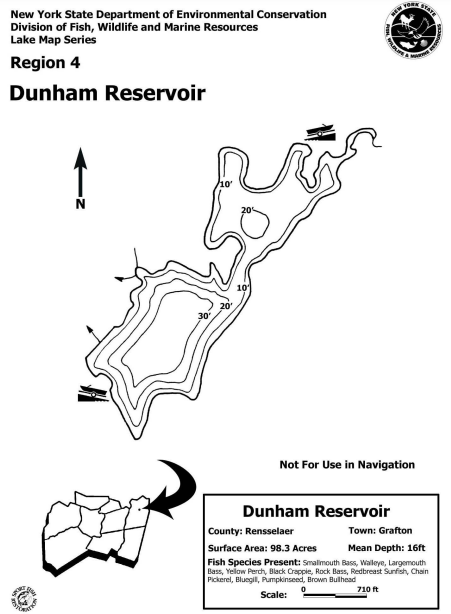 Date(s): August, 8th 2022Site Name: Dunham ReservoirSite Size: 98.8 acresWaterbody Perimeter: 3.8 milesMean Depth: 16 feetGPS Location: 42.750294, -73.483515Physical Address: 213-19 Dunham Reservoir Rd, Cropseyville, NY 12052Town: Cropseyville County: RensselaerProperty Owner Contact: Grafton Lakes State ParkPrimary Contact: NYS OPRHP | (518) 279-1155 | graftonlakesadmin@parks.ny.govSecondary Contact: Survey Leader: Pamela Aprilliano (AIS Watercraft Steward Supervisor)Phone: (518) 885-8995Team Members: Kristin Ching (AIS Watercraft Steward)iMapInvasives User ID: 8406Section 1: Survey SummaryOn August 8th, 2022 the Capital Region PRISM conducted an aquatic survey on the west section of Dunham Reservoir located in Rensselaer County. The survey focused on early detection of Tier 1 and 2 aquatic invasive species. Upon completion of the macrophyte survey, it was confirmed that there continues to be no aquatic invasive species present in Dunham Reservoir.Site DescriptionDunham Reservoir is a 98.8-acre waterbody located in Cropseyville, NY. The waterbody substrate is rock, sand, and muck with a bottom cover of macrophytes. Dunham Reservoir is a public waterbody that is within the Grafton Lakes State Park. There is a small trailer launch located at the southwest corner of the waterbody off of Dunham Reservoir Rd. There is also a small hand launch located at the northeast end of the waterbody along Johnson Rd.According to the DEC website, only electric motors are allowed on the reservoir.Survey Techniques Partial waterbody, top waterTop-side (visual)Rake tossNYS Invasive Species Prioritization ModelDunham Reservoir is located within Grafton Lakes State Park, which has a high to very high comprehensive score on the NYS Invasive Species Prioritization Model. Locations with higher comprehensive scores have high ecological significance, a high risk of spread of invasives into the area, and high value according to their protected status. Early detection is important in these locations to ensure timely management of new infestations if detected.NYS Invasive Species Prioritization Model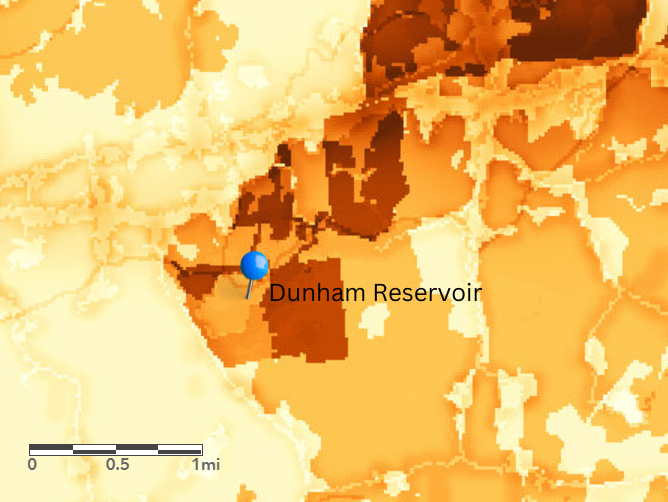 Does this site contain previously treated infestations? NoSection 2: Survey Result SummaryAquatic Invasive Species Presence No aquatic invasive species present based on partial surveyNative Species PresenceArrow Arum (Peltranda sp.)Watershield (Brasenia schreberi)Robbin’s pondweed (Potamogeton robbinsii)Native Bladderwort (Utricularia sp.)Ribbon Pondweed (Potamogeton epihydrus)Spatterdock (Nuphar variegate)Bur-reed (Spargnium sp.)Muskgrass (Chara vulgaris) Map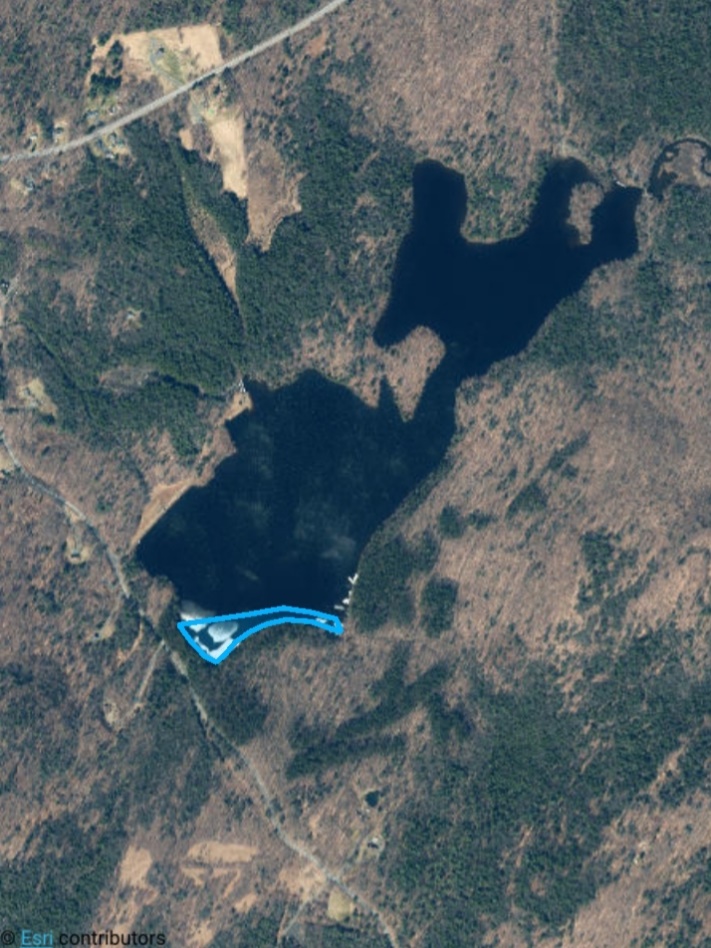 Section 3: Summary of RecommendationsPreventionPrevention efforts are recommended to reduce the chance of new aquatic invasive species introductions into Dunham Reservoir. Restricted access for boaters (electric motors only) helps prevent unwanted species being introduced through reduction of visitors. Ensuring clean, drain, dry practices are being followed when transporting watercraft from one waterbody to another is also recommended.Identifying and reporting any suspected aquatic invasive species is encouraged to ensure early detection.ManagementNo Management needed at this timePost-Survey MonitoringDunham Reservoir is considered a Priority Waterbody in the Capital Region PRISM and will be surveyed on a biannual basis. Will an Invasive Species Management Plan be created? Not at this time.Photos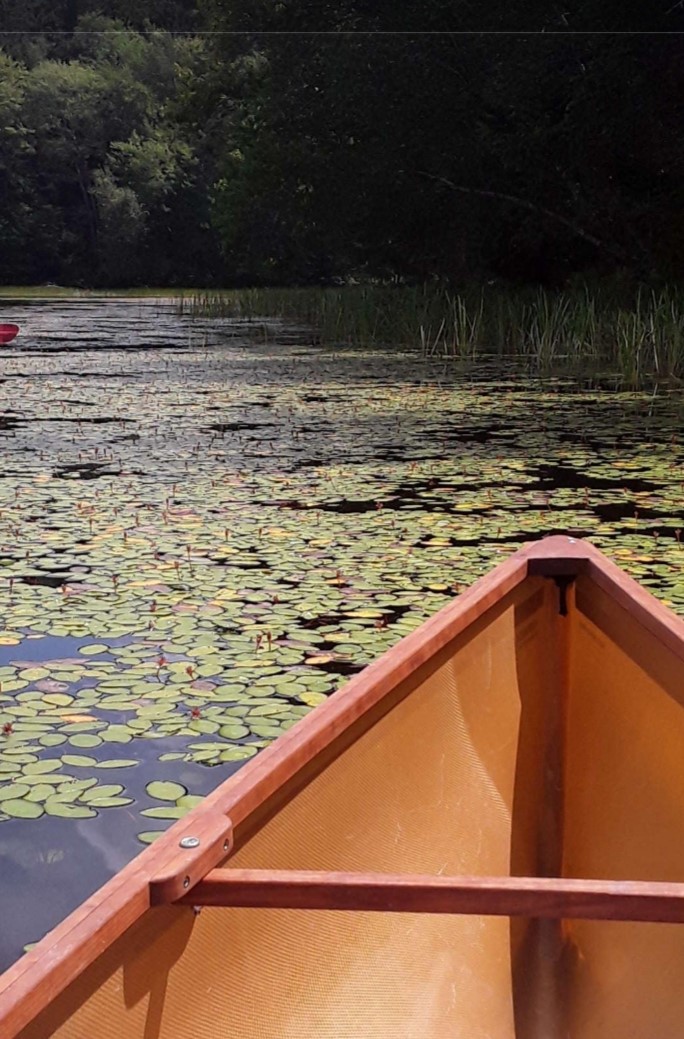 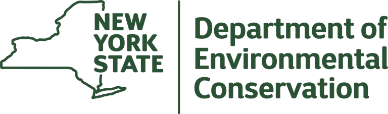 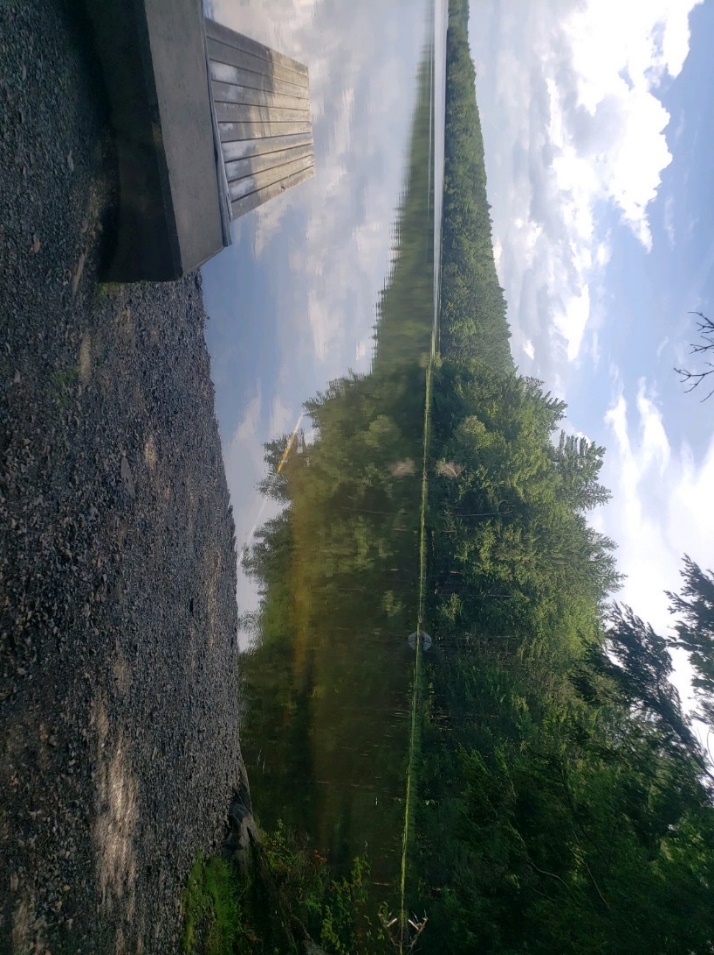 